Про затвердження паспортів бюджетних программ на 2019 рікКеруючись ст..42 Закону України «Про місцеве самоврядування в Україні», ст.20  Бюджетного кодексу України, відповідно до рішення сесії 53 № 53/1763 від 21.12.2018р., та у відповідності до наказу Міністерства фінансів України від 26.08.2014 №836  «Про деякі питання запровадження програмно-цільового методу складання та виконання місцевих бюджетів» (із змінами) та з метою здійснення моніторингу, оцінки реалізації та контролю ефективності виконання бюджетних програм і цільового використання бюджетних коштів:1. Затвердити паспорти бюджетних програм в новій редакції на 2019 рік по виконавчому комітету Боярської міської ради, а саме:КТПКВКМБ 0210150 «Організаційне, інформаційно-аналітичне та матеріально-технічне забезпечення діяльності обласної ради, районної ради, районної у місті ради (у разі її створення), міської, селищної, сільської рад»КТПКВКМБ 0210180 «Інша діяльність у сфері державного управління»КТПКВКМБ 0211010 «Надання дошкільної освіти»КТПКВКМБ 0213035 «Компенсаційні виплати за пільговий проїзд окремих категорій громадян на залізничному транспорті»КТПКВКМБ 0214081 «Забезпечення діяльності інших закладів в галузі культури і мистецтва»КТПКВКМБ 0216011 «Експлуатація та технічне обслуговування житлового фонду»КТПКВКМБ 0216020 «Забезпечення функціонування підприємств, установ та організацій, що виробляють, виконують та/або надають житлово-комунальні послуги»КТПКВКМБ 0216030 «Організація благоустрою населених пунктів»КТПКВКМБ 0216090 «Інша діяльність у сфері житлово-комунального господарства»КТПКВКМБ 0217130 «Здійснення заходів із землеустрою»КТПКВКМБ 0217330 «Забезпечення розвитку інфраструктури території»КТПКВКМБ 0217350 «Розроблення схем планування та забудови територій (містобудівної документації»КТПКВКМБ 0217670 «Внески до статутного капіталу суб`єктів господарювання»2. Контроль за виконанням даного розпорядження покласти на першого заступника міського голови Шульгу В.В.МІСЬКИЙ ГОЛОВА	            		                          О.О.ЗАРУБІНЗгідно з оригіналом:Начальник загального відділу                                       Л.М.Остролуцька Підготувала: В.о.начальника відділу фінансів, економічного розвитку та торгівлі   			        Т.Т.КЛЄПІКОВАПогоджено:Перший заступник міського голови			        В.В.ШУЛЬГАНачальник юридичного відділу                                    Л.В.МАРУЖЕНКО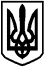 